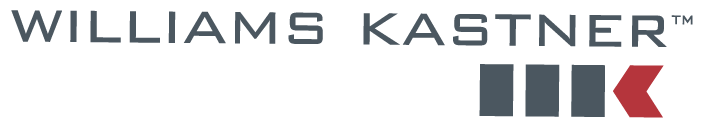 February 22, 2016	72430.0120VIA US MAIL AND WEB PORTALMr. Steven KingExecutive Director and SecretaryWUTCPO Box 472501300 S. Evergreen Park Dr. SWOlympia, WA 98504-7250Re:	Arrow Launch Service, Inc.; Docket No. TS-160144; Do Not Docket-Supplemental FilingDear Mr.  King:Enclosed on behalf of Arrow Launch Service, Inc. please find for filing today, a revised, substitute tariff page reflecting the rate levels we understand will now be recommended by staff. Please do not hesitate to contact me if you have any further questions on this matter.Yours truly,WILLIAMS, KASTNER & GIBBS PLLCDavid W. Wileycc:	Arrow Launch Service, Inc.	Weldon T. Burton, CPA	Scott Sevall	Mike Young